Lekcja nr 19 Czym jest tradycja? Podręcznik str 188- 189WPROWADZENIE: 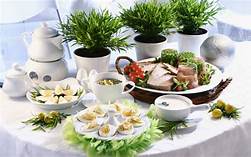 Tradycje i obyczaje przekazywane z pokolenia na pokolenie można symbolicznie potraktować jako mosty łączące historię i współczesność, ludzi młodych i starszych. To piękne, że gdy wszystko wokół się zmienia, a czas pędzi nieubłaganie, jest coś, co towarzyszy nam niezmiennie od lat, na co możemy czekać z utęsknieniem i radosną ekscytacją. I choć te ważne w naszej kulturze zwyczaje także z czasem zmieniają swoje oblicze, to stojące za nimi wartości i idee pozostają niezmienne. Wszyscy poznajemy tradycje i obyczaje w swoich domach, ale też uczymy się o nich w szkole. Teraz Praca ze słownikami – wyjaśnienie pojęć: tradycja, zwyczaj, obyczaj, obrzęd.Tradycja – to przekazywane z pokolenia na pokolenie historycznie ukształtowane obyczaje, poglądy, wierzenia, zasady postępowania i sposoby myślenia.SYNONIMY (WYRAZY BLISKOZNACZNE) – zwyczaje, obrzędy, ceremonie, obyczajowość,przyzwyczajenieWYRAZY POKREWNE – tradycjonalista, tradycyjny, tradycjonalizm, tradycyjnośćTRADYCJA MOŻE BYĆ – pradawna, ustna, głęboko zakorzeniona, historyczna, literacka, rodzinnaTRADYCJĘ MOŻNA – podtrzymywać, pielęgnować, szanować, wskrzesićNA TRADYCJI MOŻNA SIĘ – oprzećZ TRADYCJI MOŻNA – czerpać,Z TRADYCJĄ MOŻNA – zerwaćObyczaj - zwyczaj powszechnie przyjęty, umowny, najczęściej utwierdzony tradycją, sposób postępowania w danych okolicznościach. Charakterystyczny dla danego terenu, okresu. ZWYCZAJ ………..(napisz)OBRZĘD……………………(napisz)Folklor- ludowa twórczość artystyczna obejmująca;- literaturę (baśnie, podania, przysłowia)- muzykę (pieśni, tańce)- sztukę (zdobnictwo, rękodzieło)Przeczytaj….PAMIĄTKI – to przedmioty nam bliskie; każdy ma takie niezależnie od wieku, zawsze tak było, w każdej epoce.Dzisiaj na każdym kroku możemy nawet spotkać sklepy z pamiątkami, ponieważ przedmioty maja moc zatrzymania magii danej chwili.Są one również ważnym motywem w różnych dziedzinach sztuki: LITERATURZE, FILMIE, MUZYCE.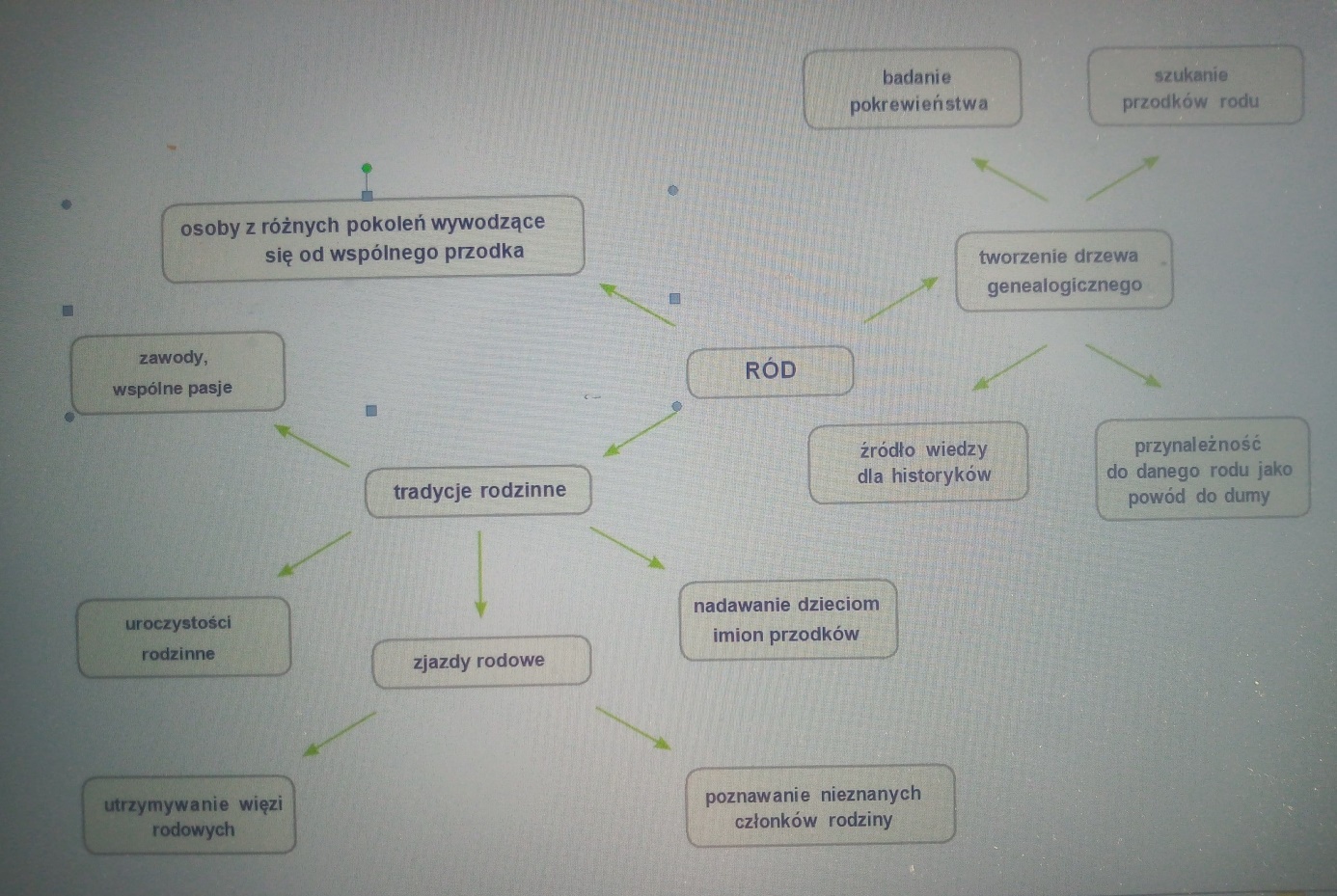 2. Porozmawiaj z rodziną  na temat obrzędów, zwyczajów i tradycji kultywowanych we własnej rodzinie i środowisku lokalnym 

ZADANIE 1: Na podstawie zebranych informacji wypisz kilka zwyczajów i obrzędów, które są znane w naszym nawojowskim regionie.   ( np. Boże Narodzenie, Wielkanoc, Boże Ciało);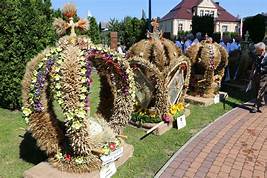 ZADANIE 2: Wypisz  lokalne zwyczaje i obrzędy związane z uroczystościami rodzinnymi (np. urodziny, imieniny, wesela, komunie);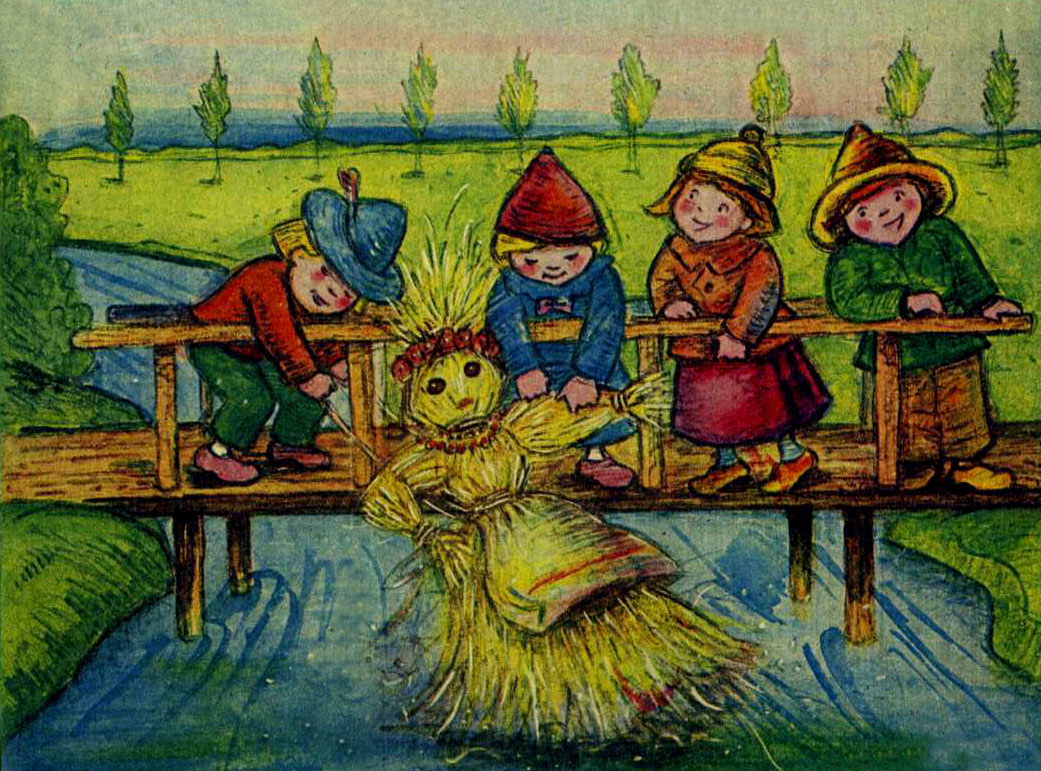 ZADANIE 3: Wypisz lokalne zwyczaje i obrzędy związane z porami roku (np. andrzejki, topienie marzanny, dożynki);ZADANIE 4	Wypisz lokalne zwyczaje i obrzędy związane z pracą zawodową (np. zwyczaje i tradycje związane z rolnictwem).

6. POROZMAWIAJ na temat tradycyjnych potraw i zwyczajów żywieniowych w domu rodzinnym i regionie (omówienie kuchni świątecznej i obrzędowej dawnej i współczesnej).7. ZAPREZENTUJ rodzinny przepis kulinarny na potrawę regionalną, która jest w waszej rodzinie. Czyli pochwal się rodzinnym przepisem na tradycyjną potrawę. 
ZAPAMIĘTAJ Kultywowanie lokalnych tradycji, obrzędów i zwyczajów wzmacnia więzi rodzinne oraz służy zachowaniu ciągłości kultury.Najdziwniejsze tradycje na świecie! https://www.youtube.com/watch?v=8rkl7KRekOA Jeśli masz ochotę napisz opowiadanie. Podręcznik str 189 cw 4 Dziękuję za lekcję. E. Sz